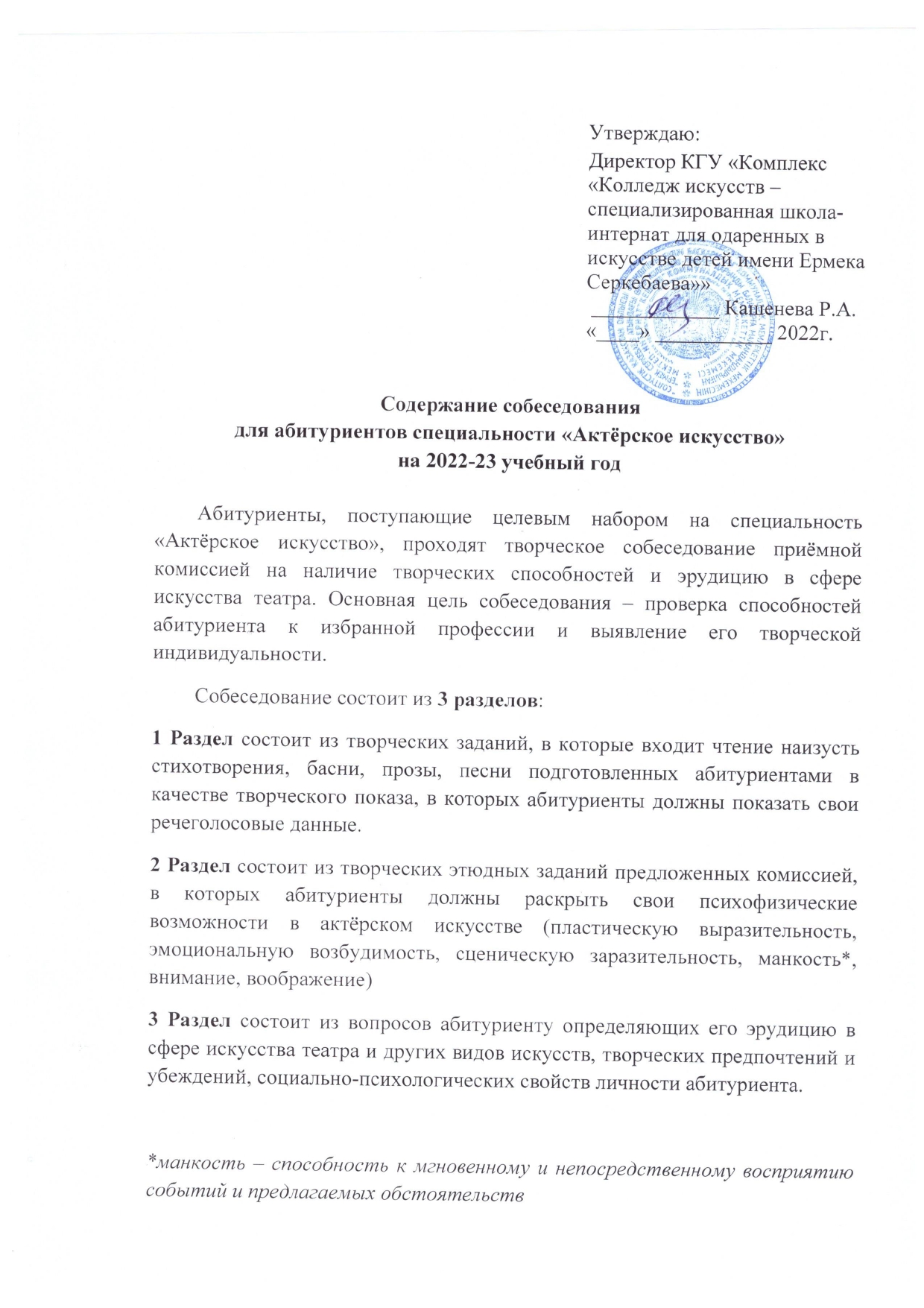 Пояснительная записка для абитуриента специальности «Актёрское искусство», проходящего творческое собеседованиеПо 1 Разделу:  	Все произведения подготавливаются абитуриентами заранее, по свободному выбору, с учётом их жанровых предпочтений. Размер стихотворения не менее 4 - не более 10 строф. Прозаическое произведение может быть как самостоятельным произведением, так и логически законченным отрывком размером примерно около половины страницы книжного текста. В каждом произведении, особенно в басне, читающий должен понимать смысл прочитанного и уметь донести его до слушателей.	Песня исполняться «а капелла».  По 2 Разделу:  	Этюд – небольшая по объёму импровизация на заданную тему, на сценической площадке. Темы для творческих заданий по этюдам: переходы в лесу, в поле, в горах и тд. импровизации:  я- животное, я- предмет, я болен и тд.парные, мелкогрупповые и групповые этюды на взаимодействие с партнёром. 	Кроме этюдных работ, абитуриенты показывают танец, подготовленный в качестве домашнего задания самостоятельно.По 3 Разделу:  	Вопросы задаваемые комиссией на собеседовании выявляют общий интеллектуальный уровень абитуриента и степень заинтересованности в профессии актёраВаши увлечения? Участие в художественной самодеятельности?Почему заинтересовало именно искусство театра?Что вы знаете о театрах нашего города? РК? Мировые театральные бренды?Как часто вы бываете в театре?Какой спектакль заинтересовал наиболее всего? Почему?Каких актёров, и режиссёров знаете? Есть ли любимые актёры и почему их творчество вам интересно?Как вы относитесь к искусству кино?Какие фильмы предпочитаете смотреть?Ваше впечатление о фильме, который вас затронул наиболее всего.Какие музыкальные жанры вам нравится слушать?Читаете ли вы книги? Ваши жанровые предпочтения? Какого автора выделяете более других? Почему?Самый комический случай из вашей жизниСамый трагический случай из вашей жизниРоли, которые вы бы хотели сыграть?